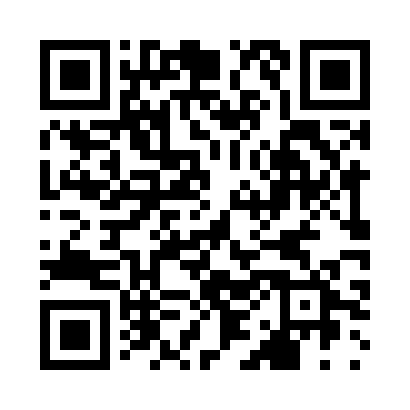 Prayer times for l'Olla, FranceWed 1 May 2024 - Fri 31 May 2024High Latitude Method: Angle Based RulePrayer Calculation Method: Islamic Organisations Union of FranceAsar Calculation Method: ShafiPrayer times provided by https://www.salahtimes.comDateDayFajrSunriseDhuhrAsrMaghribIsha1Wed5:336:421:455:388:489:572Thu5:326:411:455:398:499:583Fri5:306:391:455:398:5010:004Sat5:296:381:445:398:5110:015Sun5:276:371:445:408:5310:026Mon5:266:361:445:408:5410:047Tue5:246:341:445:408:5510:058Wed5:226:331:445:418:5610:079Thu5:216:321:445:418:5710:0810Fri5:206:311:445:418:5810:0911Sat5:186:301:445:428:5910:1112Sun5:176:291:445:429:0010:1213Mon5:156:271:445:429:0110:1414Tue5:146:261:445:439:0210:1515Wed5:136:251:445:439:0310:1616Thu5:116:241:445:439:0410:1817Fri5:106:231:445:449:0510:1918Sat5:096:231:445:449:0610:2019Sun5:086:221:445:449:0710:2220Mon5:066:211:445:459:0810:2321Tue5:056:201:445:459:0910:2422Wed5:046:191:445:459:1010:2523Thu5:036:181:455:469:1110:2724Fri5:026:181:455:469:1210:2825Sat5:016:171:455:469:1310:2926Sun5:006:161:455:469:1410:3027Mon4:596:151:455:479:1510:3128Tue4:586:151:455:479:1610:3229Wed4:576:141:455:479:1610:3430Thu4:576:141:455:489:1710:3531Fri4:566:131:455:489:1810:36